План основных мероприятий в МДОУ «Детский сад № 41 р.п. Петровское» по подготовке и проведению празднования 75-й годовщины Победы в Великой Отечественной войне 1941-1945 годов и Года Памяти и славы Российской Федерации в 2020 году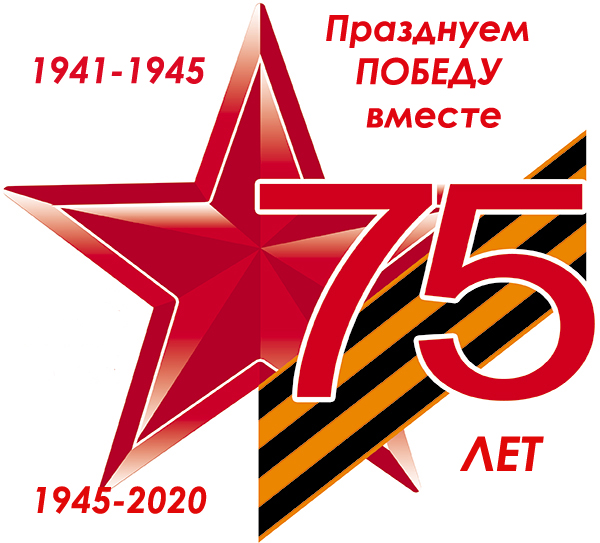 План разработан творческой группой в составе: Гусева Е. Г. Инструктор по физической культуре,         Царёва А. В. Воспитатель, Абрамян Л.Г. воспитательЦель: формирование представлений о Великой Отечественной войне (воспитание патриотических чувств у детей дошкольного возраста) на основе уже имеющихся представлений о войне. Задачи:  формировать представления об истории Великой Отечественной войны, используя различные виды деятельности;познакомить с ходом военных действий во время Великой Отечественной войны, со странами – участницами боевых действий, с городами героями;  побуждать интерес к военному прошлому России, Ростовского района, р.п. Петровскогопоказать героизм и мужество людей в ходе ВОВ, историю о судьбах защитников и тружеников тыла;воспитывать чувство патриотизма, гордости за защитников Родины, за своих земляков;развивать эмоциональное восприятие произведений литературы, музыки военной тематики;учить выражать свои чувства через творческую деятельность, активизировать, обогащать словарный запас детей;привлекать родителей к участию в создании наглядно – демонстрационного материала, по теме о Великой Отечественной войне и совместных мероприятиях.№ п/пНаименование мероприятияСроки выполненияОтветственные1Создание на официальном сайте ДОУ раздела, посвященного 75 - летию Победы.МартАдминистратор сайта  Кузнецова Ю.А.2Организация взаимодействия МДОУ «Детский сад №41» с  музеем истории Петровска.Март-июньСт. воспитатель Керимова В.А, воспитатели старших групп3Организация взаимодействия МДОУ «Детский сад №41» с  детской библиотекойМарт-июньСт. воспитатель Керимова В.А., воспитатели старших групп4Участие в муниципальных, областных, федеральных конкурсах и  фестивалях детского творчества (рисунков, поделок, чтения стихов, вокальных, танцевальных, театральных конкурсах).Участие в реализации муниципального проекта «Огонь Победы в памяти поколений»:конкурс литературно-музыкальных композиций «Мы за мир во всём мире»конкурс военной песни «С песней по дорогам войны»конкурс рисунков «Война глазами детей»фотоконкурс «Лица победы»Февраль-майВоспитатели, музыкальные руководителиВоспитатели старших групп5Оформление стены памяти «Мы помним». Оформление фото зоныАпрельТворческая группа6Консультации по организации мероприятий, посвящённых празднованию 75-летия Победы в ВОВМарт-майСт. воспитатель Керимова В.А7Обновление центров нравственно-патриотического воспитания в группах, оформление «Уголков памяти».Март-апрельВоспитатели старших групп8Оформление информационно-справочных материалов (буклеты, листовки, памятки, папки-ширмы).Март-апрельСт. воспитатель Керимова В.А., творческая группа9Тематические выставки художественной литературы, наглядно дидактических и методических пособий «Детям о войне» в группах.Март-майВоспитатели старших групп10Создание видеотеки и подборка презентаций военной тематики. Виртуальная экскурсия для детей старшего дошкольного возраста: «Там, где гремели бои», «Блокада Ленинграда», «Сталинградская битва», «Парад победы», Март-майВсе Воспитатели по 2 педагога на тему11Создание фонотеки «Мелодии войны» «Военные песни».Март-майМузыкальные руководители12Проведения цикла ООД, бесед и других форм работы о Великой Отечественной войне  группах ДОУ. Март-майСт. воспитатель Керимова В.А., воспитателистарших групп13Реализация проекта.«Есть такая профессия - Родину защищать!»  старшая группаМарт-майИнструктор по физической культуре Гусева Е.Г. 14Выставка армейских альбомов, фотографий пап, дедушек.Апрель-майВсе воспитатели, родители15Спортивная игра-соревнование совместно с родителями, посвященная 75- летию Великой Победы7 маяИнструктор по физической культуре Гусева Е.Г.16«Музыкальная гостиная» (прослушивание музыкальных произведений военных лет)Март-майМузыкальные руководители17Акция «Цветы победы» (посадка рассады цветов)майТворческая группа, родители18Организация игр патриотического направления: подвижные, сюжетно-ролевые, дидактические, игры соревнования, связанные с военной тематикой: «Попади в цель», «Моряки», «Лётчики», «Спасатели», «Перебежки», «Спаси раненного», «Передай донесение», «Наша Армия», «Разведчики», «Меткие стрелки», П/и «Кубанка –шапка казака», «Следопыты», «Переправа», «Метание гранат»Апрель-июньИнструктор по физической культуре Гусева Е.Г., воспитатели19Чтение художественной литературы: - С.Алексеев «Первая колонна», «Первый ночной таран» -Е.Благинина «Шинель» -Л. Касссиль «Памятник советскому солдату» - М. Пляцковский «Май сорок пятого года» - А.Митяев «Мешок овсянки» -А.Твардовский «Рассказ танкиста» -«Окопной правды рядовой» (В.А.Бут), - «Бессмертие юнги» (В. Чаленко - книга Е.Котенко Замечательные люди города Ейска) -А.Барто «На заставе», - А. Митяев «Мешок овсянки», -В. Нестеренко «Наш солдат», «Кадеты» -Б. Тумасов «На рубежах южных» -С. Баруздин «Слава», «Точно в цель», «За Родину»Март-июньВоспитатели20Создание тематических альбомов: «Города-герои», «Наша Армия родная», «Военная техника», «Награды Великой Отечественно войны»,«Оружие и техника Великой Отечественно войны», «Военные профессии» Март-июньСт. воспитатель Керимова В.А., воспитатели, родители21Консультация для родителей «Как рассказать детям о войне».Март-апрельТворческая группа22Организация мобильного мини-музея в ДОУМарт-июньСтарший воспитатель Керимова В.А,творческая группа, родители, воспитатели23Выставка работ детско-родительского творчества «Поклонимся великим тем годам»Апрель-майТворческая группа,Воспитатели, родители24Конкурс чтецов «Строки, опаленные войной» среди детей,  сотрудников и родителейАпрельУчитель-логопед Кузнецова Ю.А.,Воспитатели25Акция «Открытка ветерану», размещение поздравлений на подъезды домов, в «Дом милосердия»  р.п.  Поречье-рыбное, в Дом ветеранов «Надежда» , оформление зала.АпрельВоспитатели26Праздничный концерт для ветеранов и детей войны.6 маяМузыкальные руководители, воспитатели27Тематическое занятие «День Победы» с приглашением ветеранов ВОВ, тружеников тыла, детей войны.Воспитатели старших групп28Экскурсия к мемориалу памяти погибшим в ВОВ с возложением цветов6-8 маяВоспитатели, специалисты29Участие детей и родителей ДОУ в районной акции «Бессмертный полк» (видеоролик)9 маяВоспитатели30Рассматривание слайдов, фотоматериалов, мультимедийных презентаций, репродукций картин и иллюстраций к произведениям о Великой Отечественной войнеМарт-июньВоспитатели старших и подготовительной  групп31Размещение фото материала  в соц. сетях под хештегом   #Детский сад41Помним# апрельВсе сотрудники, родители32День защиты детей развлекательное мероприятие «Пусть всегда буду я»1 июняИнструктор по физической культуре Гусева Е.Г., воспитатели33Публикация на сайте ДОУ материалов по итогам проведения мероприятий, посвященных празднования Дня Победы, в социальных сообществахМарт-июньАдминистратор сайта  Кузнецова Ю.А.34 Субботник у стены «В каждой семье есть свой герой» в рамках муниципального конкурса «Эко-объектив. Память и слава» социально- полезной и патриотической деятельности детей: благоустройство аллеи памяти.С 20 по 25 апреляСпециалисты, воспитатели старших групп